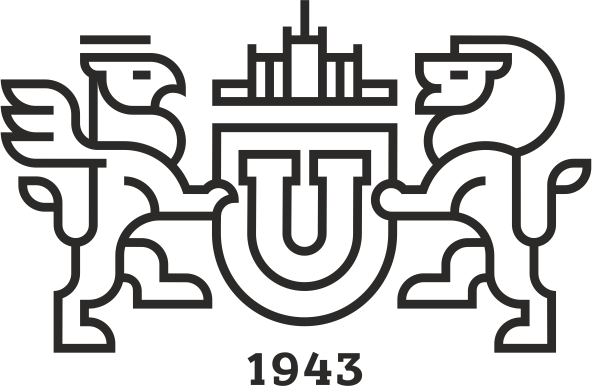 МИНИСТЕРСТВО НАУКИ И ВЫСШЕГО ОБРАЗОВАНИЯ  РОССИЙСКОЙ ФЕДЕРАЦИИЮЖНО-УРАЛЬСКИЙ ГОСУДАРСТВЕННЫЙ УНИВЕРСИТЕТП Р И К А З   _21.06.2021__                                                                                              № ___1048-13/12_____г.ЧелябинскОб истечении срока трудового договораприказываю:       1.Во исполнение п.7 Положения о порядке замещения должностей педагогических работников, относящихся к профессорско-преподавательскому составу, утвержденного приказом Минобрнауки РФ от 23 июля 2015 г. № 749, объявить фамилии и должности педагогических работников, у которых в следующем учебном году 2021/2022 истекает срок трудового договора. (Приложение № 1)       2.Директорам институтов (высших школ, филиалов), заведующим кафедрами, деканам факультетов до конкурса, который объявляется не менее чем за два месяца до даты его проведения, согласовать с проректорами по учебной работе планируемые изменения по должностям, указанным в Приложении № 1.       3.Директорам институтов (высших школ, филиалов), заведующим кафедрами, деканам факультетов данный приказ разместить на доске объявлений, довести до педагогических работников, относящихся к профессорско-преподавательскому составу  под роспись.      4.Управлению медиакоммуникаций и мониторинга разместить приказ на сайте университета.      5. Контроль за исполнением приказа возложить на начальника Управления по работе с кадрами Н.С. Минакову.Ректор                                                                                                                                   А.Л. Шестаков 